ANEXO IIMEMORIA-PROYECTO Y PRESUPUESTO DEL PROGRAMA DE COOPERACIÓNA) Información sobre  la Organización responsable del proyectoDESCRIPCIÓN RESUMIDA DE LAS CUATRO PRINCIPALES ACTIVIDADES DE COOPERACIÓN AL DESARROLLO DE LA ENTIDAD EN LOS ÚLTIMOS TRES AÑOS:B) Información sobre el ProyectoIDENTIFICACIÓN DEL PROYECTOTítuloPaísLocalización detallada (localidad, municipio, provincia, departamento, país). Se adjuntará en el anexo correspondiente los mapas de localización necesarios.Descripción resumida (máx.10 líneas)Plazo de ejecución del proyecto (comprendida entre 1 de enero de 2024 al 30 de noviembre de 2023).Fecha de inicioFecha de finalizaciónEs otra fase de Proyecto financiado anteriormente por la Diputación Provincial:   SÍ   NOCoste totalImporte solicitado a la DiputaciónOtras aportaciones públicas o privadas, concedidas o solicitadas:ASPECTOS SIGNIFICATIVOS DEL PROYECTO:Antecedentes (origen de la iniciativa, información sobre otros proyectos similares en la zona, existencia de estudios previos, etc)Contexto (físico, social, económico, cultural, etc)Justificación (motivos que inducen a la propuesta del proyecto, problemas que se quieren resolver, objetivos marcados, estrategia a seguir y justificación  coherente de la intervención prevista)Población beneficiaria y otros actores implicadosIdentificación de la población beneficiaria directaCriterios de selección de la población beneficiaria directaNúmero de beneficiariosIdentificación de la población beneficiaria indirectaIdentificación de la población perjudicadaDESARROLLO DEL PROYECTO Objetivo general de desarrollo (Descripción genérica o global del objetivo más amplio que el proyecto pretende contribuir para lograr su cumplimiento)Objetivo específico del proyecto (Descripción del efecto inmediato y positivo que se espera alcanzar entre la población beneficiaria si el proyecto finaliza exitosamente)Indicadores del grado de consecución del objetivo específico (Descripción de indicadores concretos, en datos de cantidad o cualidad, tiempo y beneficiarios que permitan contrastar si efectivamente se ha contribuido o no a lograr el objetivo específico)Fuentes de verificación de los indicadores (Fuentes –encuestas, observación directa, publicaciones, etc.- a través de las cuales se verificará el cumplimiento de los indicadoresFactores externos o hipótesis (Descripción de factores externos que siendo ajenos al control directo del proyecto, tienen una alta probabilidad de ocurrir y que en su caso pueden influir de manera determinante en el éxito del proyecto)Resultados esperados (Descripción de los productos y servicios que se van a realizar durante la ejecución del proyecto, fruto de las actividades realizadas y que permitirán alcanzar el objetivo específico)Indicadores del grado de consecución de los resultados. (Descripción de indicadores numéricos concretos, en datos de cantidad o cualidad, tiempo y personas  beneficiarias que permitan contrastar si efectivamente se ha contribuido o no a lograr los resultados previsto.Fuentes de verificación de los indicadores. (Fuentes –encuestas, observación directa, publicaciones, etc.- a través de las cuales se verificará el cumplimiento de los indicadores)Factores externos o hipótesis (Descripción de condiciones externas al proyecto necesarias para que una vez alcanzados los resultados se llegue al objetivo específico)Actividades previstas (Descripción de las acciones previstas para conseguir los resultados, así como los recursos humanos, técnicos y materiales necesarios en cada acción)Matriz de planificaciónCronograma de actividadesEmpresas de Castilla y León o del país destinatario que participan como posibles suministradores en la ejecución del proyectoPLAN DE FINANCIACIÓNCoste total de la acción, con especificación de la subvención solicitada, concretándose las partidas para las que se solicita financiación en esta convocatoria. El desglose presupuestario reflejará cofinanciaciones y  aportaciones locales. Se realizará un desglose presupuestario por conceptos presupuestarios y por cofinanciadores. En anexos complementarios se presentará pormenorizadamente cada una de las partidas. Se respetarán rigurosamente los porcentajes fijados tanto para algunas partidas como para la cofinanciación que se solicita a la Diputación Provincial de Burgos, a saber:La Diputación Provincial podrá financiar un máximo del  80% del presupuesto total del proyecto.El concepto “Costes indirectos asociados a la administración de la entidad solicitante” no podrá exceder del 8% de la subvención solicitada a la Diputación Provincial.Todos los importes a los que se haga referencia en el plan de financiación se expresarán en euros, pudiendo expresarse  también en moneda del país si se considera preciso. En este caso, se especificarán los tipos de cambio para todas las divisas utilizadas, haciendo siempre referencia al euro.Costes previstosFinanciación del proyectoCuadro de inversiones y financiaciónTipo de cambio utilizado para convertir la moneda local en eurosVIABILIDAD Y SOSTENIBILIDAD DEL PROYECTOAspectos institucionales y políticas de apoyo (Cuestiones legales. Actitud de las autoridades locales. Políticas de apoyo locales y capacidad de las instituciones)Aspectos socioculturales (Participación, implicación y motivación de la población beneficiaria y organizaciones sociales locales en la concepción y ejecución del proyecto. Integración de la acción en el modo de vida de los beneficiarios)Enfoque de género (Consideración de las mujeres como responsables, partícipes y beneficiarias de los procesos de cambio social y crecimiento económicoFactores tecnológicos (Tecnología utilizada y adecuación al medio. Medios técnicos utilizados y mantenimiento posterior. Dependencia tecnológica derivada de la transferencia de equipos. Asistencia y formación  técnica necesaria) Factores medioambientales (Explotación, gestión y desarrollo de la dotación de recursos naturales de acuerdo con la capacidad del medio ambiente localFactores económico-financieros (Disponibilidad de recursos locales o exteriores. Análisis económico para proyectos productivos)Plan de continuidad futura del proyecto (Posibilidades de que el proyecto se mantenga en el futuro) Procedimientos de gestión tras la finalización del apoyo externo y forma de transferencia prevista (Identidad de los propietarios de las infraestructuras y equipos, responsable del proyecto después de su  realización, compromisos adquiridos con el socio local para la gestión posterior)CAUCES Y SISTEMAS DE SEGUIMIENTO PERIÓDICOS E INFORME FINAL PREVISTOS A EFECTOS DE CONTROLES Y EVALUACIONESRELACIÓN DE ANEXOSMapa de la zona     □ SI         □ NODocumentación administrativa de la entidad solicitante          □ SI         □ NODocumentación administrativa del socio local                          □ SI         □ NOPlanos        □ SI         □ NOCartas de apoyo          □ SI         □ NOFacturas proforma      □ SI         □ NOConvenios                   □ SI         □ NOOtros:Información sobre el socio local en la zona en que se ubique el proyecto.ACTIVIDADES DE LA ENTIDAD DE BASE O SOCIO LOCALPrincipal/es ámbito/s de actuación de la entidadRelación de las actividades principales realizadas en la zona en los  últimos cinco añosCooperaciones anteriores con la entidad solicitanteRelación con los destinatarios últimos de la subvenciónRelaciones, si existen, con Comunidades o residentes castellanos y leoneses en el exteriorEn ………………….., a ……. de …………………………de 2024EL REPRESENTANTE LEGAL,			Fdo.:BIESOC03.14.01.03.03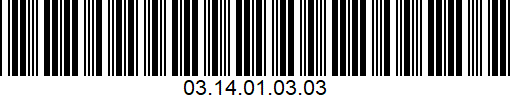 ENTIDADENTIDADENTIDADENTIDADENTIDADENTIDADENTIDADENTIDADENTIDADDenominación Denominación Denominación Denominación Denominación Denominación Denominación C.I.F.C.I.F.Calle                                          NºNºEsc.Esc.PisoPuertaPuertaCP	MunicipioMunicipioProvincia	Provincia	Provincia	Provincia	Provincia	Provincia	Provincia	Teléfono fijo/móvilTeléfono fijo/móvilTeléfono fijo/móvilTeléfono fijo/móvilCorreo electrónicoCorreo electrónicoCorreo electrónicoCorreo electrónicoCorreo electrónicoSEDE SOCIAL EN CASTILLA Y LEÓNSEDE SOCIAL EN CASTILLA Y LEÓNSEDE SOCIAL EN CASTILLA Y LEÓNSEDE SOCIAL EN CASTILLA Y LEÓNSEDE SOCIAL EN CASTILLA Y LEÓNSEDE SOCIAL EN CASTILLA Y LEÓNSEDE SOCIAL EN CASTILLA Y LEÓNSEDE SOCIAL EN CASTILLA Y LEÓNSEDE SOCIAL EN CASTILLA Y LEÓNDenominación Denominación Denominación Denominación Denominación Denominación Denominación C.I.F.C.I.F.Calle                                          NºNºEsc.Esc.PisoPuertaPuertaCP	MunicipioMunicipioProvincia	Provincia	Provincia	Provincia	Provincia	Provincia	Provincia	Teléfono fijo/móvilTeléfono fijo/móvilTeléfono fijo/móvilTeléfono fijo/móvilCorreo electrónicoCorreo electrónicoCorreo electrónicoCorreo electrónicoCorreo electrónicoPERSONA RESPONSABLE DE LA ENTIDAD EN CASTILLA Y LEÓN PERSONA RESPONSABLE DE LA ENTIDAD EN CASTILLA Y LEÓN PERSONA RESPONSABLE DE LA ENTIDAD EN CASTILLA Y LEÓN PERSONA RESPONSABLE DE LA ENTIDAD EN CASTILLA Y LEÓN PERSONA RESPONSABLE DE LA ENTIDAD EN CASTILLA Y LEÓN PERSONA RESPONSABLE DE LA ENTIDAD EN CASTILLA Y LEÓN PERSONA RESPONSABLE DE LA ENTIDAD EN CASTILLA Y LEÓN PERSONA RESPONSABLE DE LA ENTIDAD EN CASTILLA Y LEÓN PERSONA RESPONSABLE DE LA ENTIDAD EN CASTILLA Y LEÓN PERSONA RESPONSABLE DE LA ENTIDAD EN CASTILLA Y LEÓN Apellidos y nombreApellidos y nombreApellidos y nombreApellidos y nombreApellidos y nombreApellidos y nombreApellidos y nombreApellidos y nombreD.N.I.D.N.I.Calle                                          Calle                                          NºNºEsc.PisoPisoPuertaPuertaCP	MunicipioMunicipioMunicipioProvincia	Provincia	Provincia	Provincia	Provincia	Provincia	Provincia	Teléfono fijo/móvilCorreo electrónicoCorreo electrónicoCorreo electrónicoCorreo electrónicoCorreo electrónicoCargo que ocupaCargo que ocupaCargo que ocupaCargo que ocupaOTROS DATOS DE LA ENTIDADOTROS DATOS DE LA ENTIDADOTROS DATOS DE LA ENTIDADNúmero de sociosFecha de constituciónRégimen JurídicoMiembro de la coordinadora Castellano y Leonesa de ONG´S      SÍ       NOMiembro de la coordinadora Nacional de ONG´S      SÍ       NOInscrita en el Registro de Agentes de Cooperación al Desarrollo de Castilla y León      SÍ     NO¿Ha solicitado la inscripción?      SÍ     Fecha de solicitud: ……………………… NO  Miembro de la coordinadora Castellano y Leonesa de ONG´S      SÍ       NOMiembro de la coordinadora Nacional de ONG´S      SÍ       NOInscrita en el Registro de Agentes de Cooperación al Desarrollo de Castilla y León      SÍ     NO¿Ha solicitado la inscripción?      SÍ     Fecha de solicitud: ……………………… NO  Miembro de la coordinadora Castellano y Leonesa de ONG´S      SÍ       NOMiembro de la coordinadora Nacional de ONG´S      SÍ       NOInscrita en el Registro de Agentes de Cooperación al Desarrollo de Castilla y León      SÍ     NO¿Ha solicitado la inscripción?      SÍ     Fecha de solicitud: ……………………… NO  PROYECTO 1PROYECTO 1PROYECTO 1Denominación Denominación Denominación País                                   LocalidadLocalidadSocio LocalSocio LocalCoste totalResultadosResultadosResultadosPROYECTO 2PROYECTO 2PROYECTO 2Denominación Denominación Denominación País                                   LocalidadLocalidadSocio LocalSocio LocalCoste totalResultadosResultadosResultadosPROYECTO 3PROYECTO 3PROYECTO 3Denominación Denominación Denominación País                                   LocalidadLocalidadSocio LocalSocio LocalCoste totalResultadosResultadosResultadosPROYECTO 4PROYECTO 4PROYECTO 4Denominación Denominación Denominación País                                   LocalidadLocalidadSocio LocalSocio LocalCoste totalResultadosResultadosResultadosOrganismoSolicitadoSolicitadoConcedidoConcedidoOrganismoFechaImporteFechaImporteNº de HombresNº de MujeresNº de NiñosNº de NiñasNº de HombresNº de MujeresNº de NiñosNº de NiñasNº de HombresNº de MujeresNº de NiñosNº de NiñasINDICADORES OBJETIVAMENTE VERIFICABLESFUENTES DE VERIFICACIÓNHIPÓTESISOBJETIVO GENERALOBJETIVO ESPECÍFICORESULTADOSACTIVIDADESPLAN DE EJECUCIÓN ACTIVIDADESRECURSOSACTIVIDADESCONDICIONES PREVIASACTIVIDADESCOSTESActividades/meses1.2.3.4.5.6.7.8.9.10.11.12.DesgloseImporte en eurosCOSTES DIRECTOSCOSTES DIRECTOSA.I. Compra de terrenos y edificiosA.II. Construcción de edificios y otras estructuras (materiales y suministros)A.III. Compra y transporte de equipos y materialesA.IV. Costes de personal          A.IV.1. Personal local          A.IV.2. Personal expatriado (Máx. 10%)A.V. Costes de funcionamiento del proyectoA.VI. Viajes y estanciasA.VII. OtrosCOSTES INDIRECTOSCOSTES INDIRECTOSB.I. Costes indirectos de administración de la entidad solicitante (Máx. 8%)TOTAL COSTESProcedencia de la financiaciónImporte en euros1. Coste total2. Subvención solicitada a la Diputación Provincial. (Hasta un 80% del total. Máximo 40.000 €)3. Contribución financiera externaa) Contribuciones propias de la entidad solicitante- Monetarias- Valoración recursos humanos y materiales aportadosSUMA apartado a)b) Contribuciones de los socios locales en el país  destinatario- Monetarias- Valoración  recursos humanos, tierras, etc., aportadosSUMA apartado b)Contribuciones privadas (identificar el organismo)c.1)……………………………………………………………………………c.2)……………………………………………………………………………c.3)……………………………………………………………………………Otras contribuciones públicas (europeas, estatales, autonómicas...)d.1)…………………………………………………………………………….d.2)…………………………………………………………………………….d.3)…………………………………………………………………………….TOTAL CONTRIBUCIÓN FINANCIERAAportaciones exteriores y/o locales en efectivo (euros)Aportaciones exteriores y/o locales en efectivo (euros)Aportaciones exteriores y/o locales en efectivo (euros)Aportaciones exteriores y/o locales en efectivo (euros)Valor de las contribuciones exteriores y/o locales (en euros)Valor de las contribuciones exteriores y/o locales (en euros)Valor de las contribuciones exteriores y/o locales (en euros)Valor de las contribuciones exteriores y/o locales (en euros)ConceptosDiputación ProvincialEntidad solicitanteOtras entidades públicas y privadasSUBTOTALContribución socio localContribuciones públicas y privadasBeneficiariosSUBTOTALTOTALCOSTES DIRECTOSA.I. Compra de terrenos y edificiosA.II. Construcción de edificios y otras estructuras (materiales y suministros)A.III. Compra y transporte de equipos y materialesA.IV. Costes de personalA.IV.1. Personal localA.IV.2. Personal expatriadoA.V. Costes de funcionamiento del proyectoA.VI. Viajes y estanciasCOSTES INDIRECTOSB.I. Costes indirectos de administración de la entidad solicitante (Máx. 8%)TOTALESPorcentajes100%IDENTIFICACIÓN SOCIO LOCALIDENTIFICACIÓN SOCIO LOCALIDENTIFICACIÓN SOCIO LOCALIDENTIFICACIÓN SOCIO LOCALIDENTIFICACIÓN SOCIO LOCALIDENTIFICACIÓN SOCIO LOCALIDENTIFICACIÓN SOCIO LOCALIDENTIFICACIÓN SOCIO LOCALIDENTIFICACIÓN SOCIO LOCALIDENTIFICACIÓN SOCIO LOCALDenominación Denominación Denominación Denominación Denominación Denominación Denominación Denominación Denominación Denominación Calle                                          Calle                                          NºNºEsc.Esc.PisoPisoPuertaCP	MunicipioMunicipioMunicipioProvincia	Provincia	Provincia	Provincia	Provincia	Provincia	Provincia	Teléfono fijo/móvilTeléfono fijo/móvilTeléfono fijo/móvilTeléfono fijo/móvilTeléfono fijo/móvilCorreo electrónicoCorreo electrónicoCorreo electrónicoCorreo electrónicoCorreo electrónicoNúmero de miembrosFecha de constituciónFecha de constituciónFecha de constituciónFecha de constituciónFecha de constituciónFecha de constituciónRégimen JurídicoRégimen JurídicoRégimen JurídicoPERSONA RESPONSABLE DE LA ENTIDAD PERSONA RESPONSABLE DE LA ENTIDAD PERSONA RESPONSABLE DE LA ENTIDAD Apellidos y nombreApellidos y nombreApellidos y nombreTeléfono fijo/móvilCorreo electrónicoCargo que ocupaPERSONA RESPONSABLE DE LA GESTIÓN DEL PROYECTO PERSONA RESPONSABLE DE LA GESTIÓN DEL PROYECTO PERSONA RESPONSABLE DE LA GESTIÓN DEL PROYECTO Apellidos y nombreApellidos y nombreApellidos y nombreTeléfono fijo/móvilCorreo electrónicoCargo que ocupa